مؤتمر الويبوالدورة الثالثة والثلاثون (الدورة العادية الحادية والعشرون)جنيف، من 23 سبتمبر إلى 2 أكتوبر 2013التقريرالذي اعتمده المؤتمرتناول المؤتمر البنود التالية التي تعنيه من جدول الأعمال الموحّد (الوثيقة A/51/1): 1 و2 و3 و4 و5 و6 و8 و9 و11 و12 و13 و14 و15 و16 و19 و20 و21 و22 و23 و47 و48.وترد التقارير الخاصة بالبنود المذكورة في التقرير العام (الوثيقة A/51/20).وانتخب السيد مانويل غويرا ثامارو (المكسيك) رئيسا للمؤتمر؛ وانتخب السيد جود كوامي أوساي (غانا) والسيد غريغا كومير (المملكة المتحدة) نائبين للرئيس.[نهاية الوثيقة]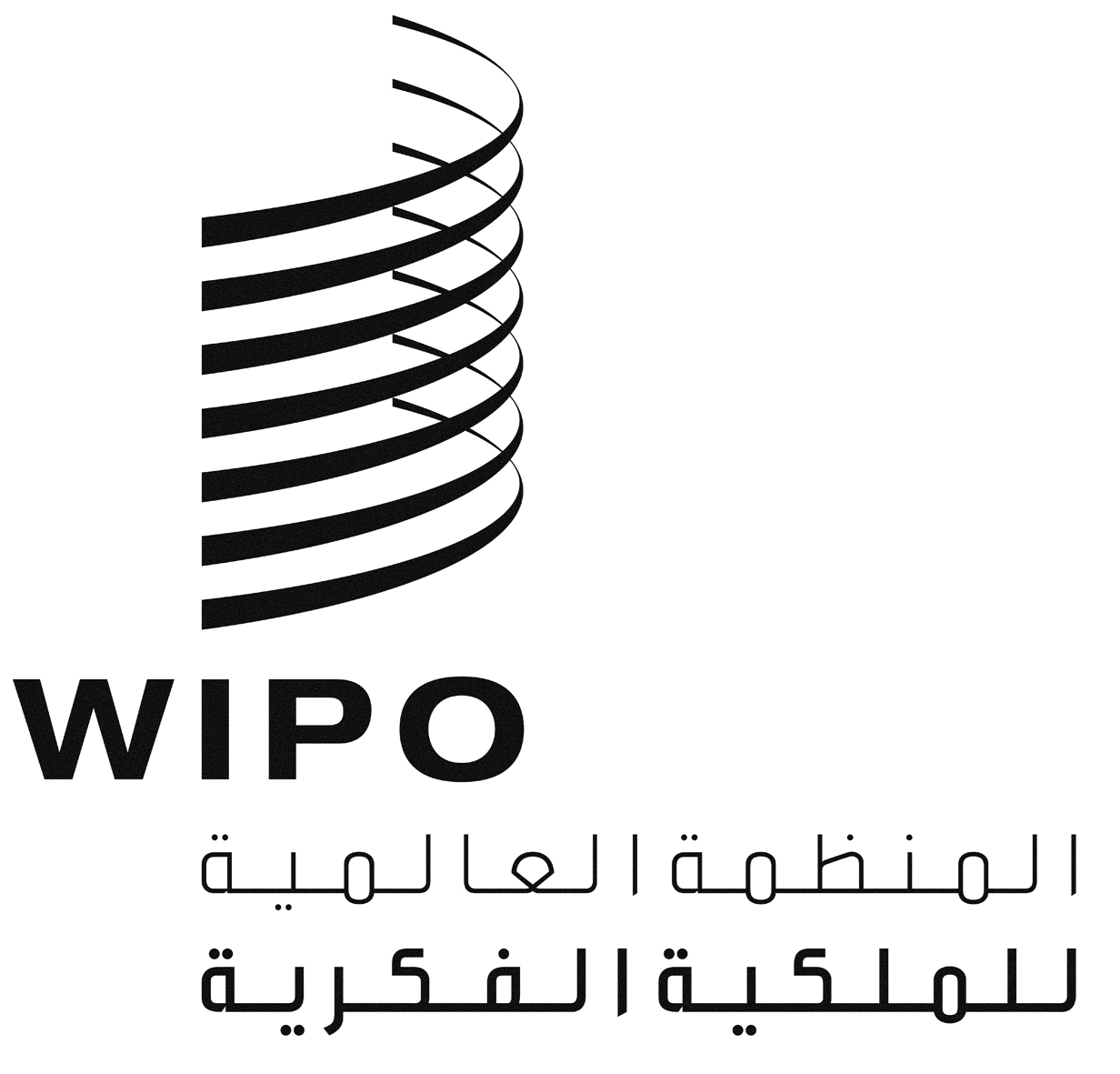 AWO/CF/33/1WO/CF/33/1WO/CF/33/1الأصل: بالإنكليزيةالأصل: بالإنكليزيةالأصل: بالإنكليزيةالتاريخ: 2 أكتوبر 2013التاريخ: 2 أكتوبر 2013التاريخ: 2 أكتوبر 2013